Daniel Pratt *  December  2023  *  Breakfast Menu   Must choose 3 items to have a complete Breakfast. One item must be a fruit or vegetableDaniel Pratt *  December  2023  *  Breakfast Menu   Must choose 3 items to have a complete Breakfast. One item must be a fruit or vegetableDaniel Pratt *  December  2023  *  Breakfast Menu   Must choose 3 items to have a complete Breakfast. One item must be a fruit or vegetableDaniel Pratt *  December  2023  *  Breakfast Menu   Must choose 3 items to have a complete Breakfast. One item must be a fruit or vegetableDaniel Pratt *  December  2023  *  Breakfast Menu   Must choose 3 items to have a complete Breakfast. One item must be a fruit or vegetable1PANCAKE BOWLJUICE/FRUIT/CRISPS/MILK4CEREAL BARCHEEZ-ITSJUICE/FRUIT/CRISPS/MILK5DONUTJUICE/FRUIT/CRISPS/MILK6BREAKFAST PIZZAJUICE/FRUIT/CRISPS/MILK7SAUSAGE BISCUITJUICE/FRUIT/CRISPS/MILK8PANCAKE ON STICKJUICE/FRUIT/CRISPS/MILK11POPTARTCHEEZ-ITSJUICE/FRUIT/CRISPS/MILK12CINNI MINIJUICE/FRUIT/CRISPS/MILK13MINI WAFFLESAUSAGE JUICE/FRUIT/CRISPS/MILK14SAUSAGE BISCUITJUICE/FRUIT/CRISPS/MILK15CEREAL BOWLJUICE/FRUIT/CRISPS/MILK18CEREAL BARCHEEZ-ITSJUICE/FRUIT/CRISPS/MILK19MUFFINS JUICE/FRUIT/CRISPS/MILK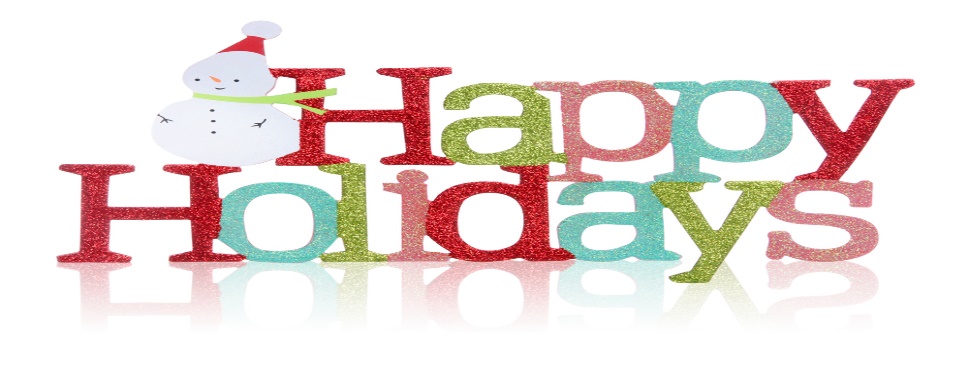    BREAKFAST   BREAKFAST   BREAKFAST   BREAKFAST   BREAKFASTMenu Subject To Change Without NoticeMenu Subject To Change Without NoticeMenu Subject To Change Without NoticeMenu Subject To Change Without NoticeMenu Subject To Change Without Notice